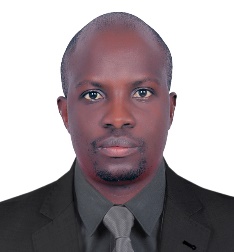                           Curriculum VitaeDAVIDDAVID.366453@2freemail.com  HEALTHY AND SAFETY/ LOSS PREVENTENTION /First Aid    PROFILE Expert  in protecting people’s lives and properly in occupied communities and building sites by identifying and reporting hazards, recording and controlling access and vehicle movement, dealing with visits from  police, ambulance, fire brigade and other authorities like Dubai municipality. Am a certified first aider with basic first aid skills . AREAS OF EXPERTISEEmployee safety, fire prevention, accidents prevention, incidents management, auditing and inspection, safety program development and implementation, loss prevention, Basic first Aid, Report writing, computer skills, Database management and records keeping, information systems management. Personal skills Team leader , strong communication skills, conflict management skills,  flexibility and a fast learner, PROFESSIONAL EXPERIENCESPosition:                Security guard Organisation.       Al barari community management Period:            3rdNov 2014 to dateResponsibilitiesWelcoming guests with a pleasant smile at the gates and directing them to respective residencies.Stopping, checking all  visitors that before they access the community.Logging in and out of all vehicles that access the community.Reporting any emergency to my supervisors both in written and by phone call.Patrolling the community when requested toMaking daily and weekly reports I identifying and reporting unsafe acts and working conditions, accidents and healthy hazards Ensuring safety of community members and property through random patrols and check in and out of visitors Position:                  Junior health and  safety officer Organization:          Mk construction and Engineering Uganda limited  Period.                    January2011- june2014ResponsibilitiesIdentifying potential hazards.Determining was of reducing risks Ensuring equipment is installed correctly and safely.Recording, investigating incidences, accidents, complaints and cases of ill health at the work place.Undertaking risk assessment, site survey and inspection. Maintaining safety equipment like cctv cameras, first Aid Kit, fire etc. Ensuring safe systems of work to minimize risks to the                  workers  and the surrounding community.Carrying out presentations to the employees and managers.Organizing health and safety meetings, and training for employees.  Ensuring use of safety equipment by everyone on site. Making reports and Bulletins on health and safety EDUCATION BACKGROUNDInternational General Certificate in health and safety                          2017NeboshBachelor of information technology           Awaiting Graduation                                              Ndejje university Cisco certified networking academy.                                                       JAN 2007-JUNE 2007Makerere university Uganda Uganda Advanced Certificate of Education                                             2005-2006Kisubi high school Uganda Uganda  Certificate of Education                                                               2001-2004OTHER ACHIEVEMENTSFirst aid certificate                                                                   To April 2017Department of protective systems (DPS) Certificate      From 2016DECLARATIONI hereby declare that the above-mentioned information is correct up to my knowledge and I bear the responsibility for the correctness of the above-mentioned particulars.REFERENCE	IAvailable on request.                   David 